         HATAY-REYHANLI İLÇESİ 2020-2021   DÖGEP ARALIK AYI  FAALİYET RAPORUOrtaöğretim kurumlarında  yapan Din kültürü ve Ahlak Bilgisi öğretmenlerinin katılımıyla Dögep kapsamında 24/12/2020 tarihinde Aralık ayının 1. Eylemi olan “Öğrenci Merkezli Eğitim, Aktif öğrenme konusu ele alındı. Konuyla ilgili İsmet Ayşe Behzatğlu Anadolu Lisesi Din Kültürü ve Ahlak Bilgisi öğretmeni M.Tarık Elçi zoom programı üzerinden “Etkili öğretmenlik” adlı sunum gerçekleştirdi. Sunumda aşağıdaki konular müzakere edildi. -	Etkili Öğretmenin Özellikleri-	İdeal Öğretmenin Nitelikleri-	Öğrencilerin Derse Katılımını Sağlamanın Yolları-	Mesleki Açıdan İdeal Öğretmen-	İstenmeyen Öğretmen Davranışları-	Öğretmen Öğrenci İlişkileri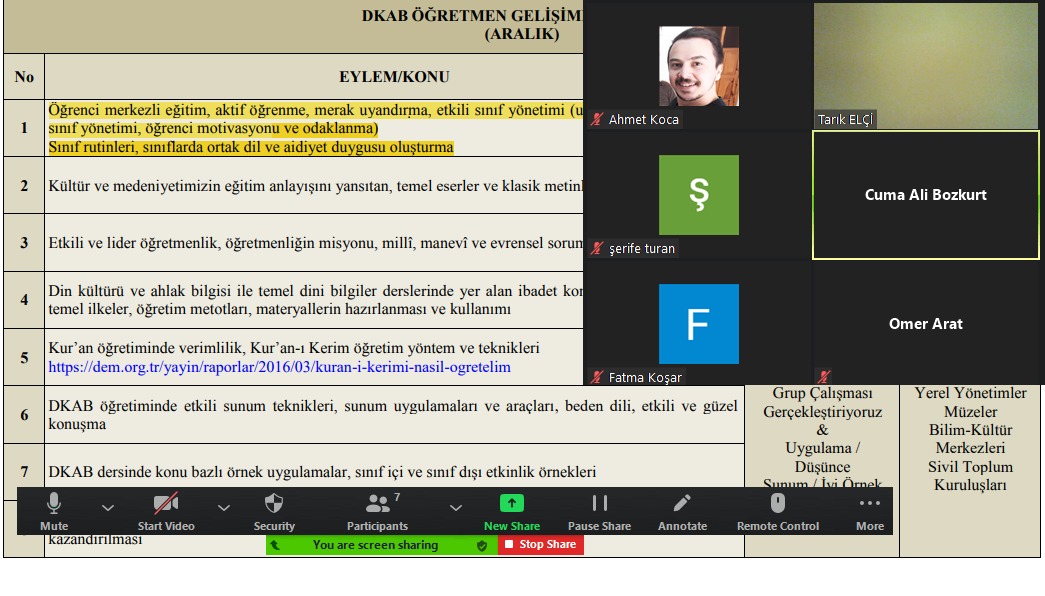 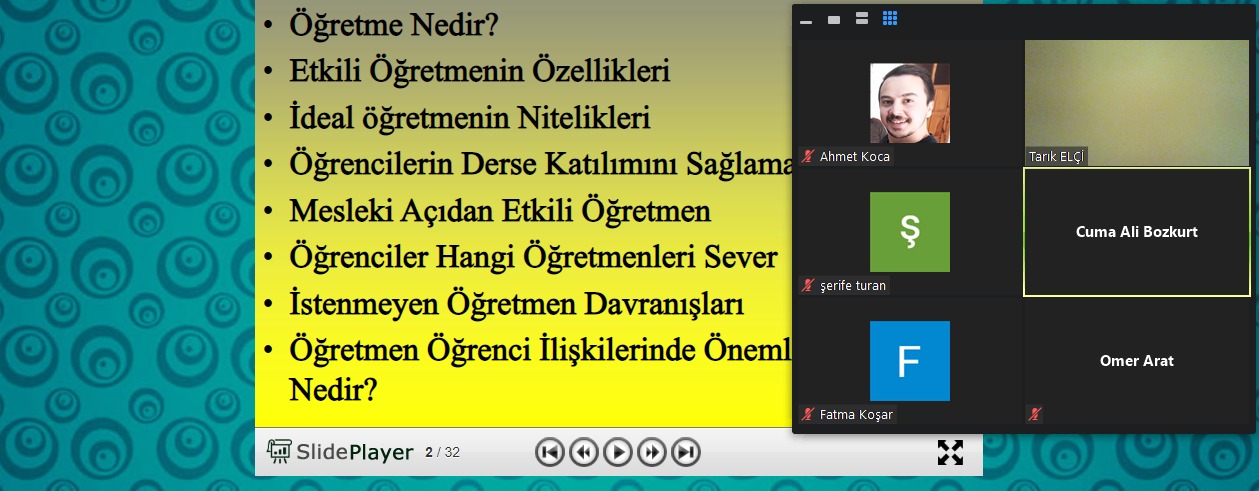 